Publicado en Barcelona el 04/05/2018 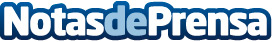 El Mercat de Sant Antoni venderá online a través de Manzaning Diez establecimientos se han adherido a esta iniciativa. Es otro paso más en la digitalización de mercados municipalesDatos de contacto:Pamela Espigares620213990Nota de prensa publicada en: https://www.notasdeprensa.es/el-mercat-de-sant-antoni-vendera-online-a Categorias: Gastronomía Cataluña Emprendedores E-Commerce Consumo Dispositivos móviles Digital http://www.notasdeprensa.es